ПРОТОКОЛ № 4-2022заседания совета по развитию предпринимательствапри Лидском районном исполнительном комитете27 декабря  2022 г.		г. ЛидаСекретарь Совета – Чижик Н.Л.Председательствовал:Члены Совета:Повестка:О реализации постановления Совета Министров Республики Беларусь от 19 октября 2022 № 713 «О системе регулирования цен».О порядке и сроках согласования обязательных перечней товаров в торговых объектах.О проведении рабочих встреч представителей Министерства экономики РБ, Министерства финансов, МНС с субъектами предпринимательской деятельности по вопросам внесения изменений в Налоговый кодекс Республики Беларусь, которые вступят в силу с 1 января 2023 года. Обсуждение проблемных вопросов осуществления деятельности, возникающих в сложившейся экономической ситуации.По вопросу повестки: 1. О реализации постановления Совета Министров Республики Беларусь от 19 октября 2022 № 713 «О системе регулирования цен».СЛУШАЛИ: Хлебович Т.Б. заместителя начальника управления торговли и услуг.РЕШИЛИ:Информацию по данному вопросу принять к сведению. Голосовали:«За» - 10«Против» – 0«Воздержался» - 0По вопросу повестки: 2. О порядке и сроках согласования обязательных перечней товаров в торговых объектах.СЛУШАЛИ: Хлебович Т.Б. заместителя начальника управления торговли и услуг.РЕШИЛИ:Принять к сведению информацию по данному вопросу. Управлению торговли и услуг райисполкома доводить информацию до сведения субъектов хозяйствования в целях исключения нарушения ими действующего законодательстваГолосовали:«За» - 10«Против» – 0                 «Воздержался» - 0По вопросу повестки: 3. Обсуждение проблемных вопросов осуществления деятельности, возникающих в сложившейся экономической ситуации.СЛУШАЛИ: Великина А.Л., Савенкова В.В.,в частности: 	о проблемных вопросах осуществления деятельности, возникающих в сложившейся экономической ситуации и существенно влияющих на результат финансово-хозяйственной деятельностиРЕШИЛИ:Принять к сведению информацию по данному вопросу. Лидскому райисполкому направить перечень проблемных вопросов в комитет экономики Гродненского облисполкома с целью подготовки встречи представителей малого и среднего предпринимательства с представителями Министерства экономики Республики Беларусь, Министерства финансов и Министерства по налогам и сборам Республики БеларусьГолосовали:«За» - 10«Против» – 0«Воздержался» - 0Заместитель председателя                                   А.Л.Великин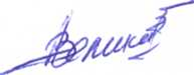 Секретарь                                                                 Н.Л.Чижик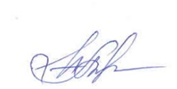 ВеликинАнатолий Леонидович– генеральный директор совместного общества с ограниченной ответственностью «Бел-Пласт Интернэшнл, заместитель председателя Совета; БрюховецкийАндрей Алексеевич–индивидуальный предприниматель                         Бужинский Владимир Казимирович –директор филиала № 413 ОАО «АСБ Беларусбанк»Крупович Марина Рышардовна–директор ООО «Лидская Бэби академия» МакарчукБожена Станиславовна–председатель Лидского районного объединения организаций профсоюзов, входящих в Федерацию профсоюзов БеларусиПшепляскоЛеон Юзефович–директор частного транспортного унитарного предприятия «ПреВит» СавенковВиталий Викторович–директорООО «КатДмитИнжиниринг» ЯнковичСергей Климентьевич–коммерческий директор общества с дополнительной ответственностью «Спутник-Сервис» Лидский район Янковская Надежда Викторовна –директор частного торгового унитарного предприятия «Лебовски» ЯсюкайтисНаталья Чеславовна–директор частного производственного унитарного предприятия «Евроварштат» 